Broj:	02-04-142/23Prača:	03.08.2023. godineNa osnovu člana B. stav 3. i člana 13. stav 2. Zakona o principima lokalne samouprave u Federaciji BiH (,,Službene novine Fedrracije BiH", broj 49/06 i 51/09), člana 21. stav 1. tačka (1), člana 22. Zakona o stvarnim pravima Federacije BiH (,,Službene novine Federacije BiH“, broj 66/13 i 100/13), člana 24. Statuta Općine Pale (“Službene novine Bosansko-podrinjskog kantona Goražde”, broj: 19/07, 11/08 i 6/13), člana Vll Sporazumom o saradnji na sprovodenju državnog projekta ,,Zatvaranje kolektivnih centara i alternativnih smještaja pružanjem javnih stambenih rješenja" u okviru projekta CEB ll - Podprojekat Općina Pale broj: 01-23-1-166-1/16 od 18.07.2017. godine, člana 8. Sporazuma o saradnji na provođenju Pod-projekta BiH3 (2014) – Državnog projekta stambenog zbrinjavanja u okviru regionalnog stambenog programa broj. 01-14-1-30/16 od 26.01.2016. godine, člana 32. Odluke o osnivanju, upravljanju, raspolaganju i korištenju stambenog fonda uz primjenu principa socijalnog stanovanja (“Službene novine Bosansko-podrinjskog kantona Goražde”, broj: 7/15) i člana 15. Odluke o stambenom zbrinjavanju korisnika kolektivnih vidova smještaja kroz implementaciju projekta ,,Zalvaranje kolektivnih centara i alternativnog smještaja putem osiguranja javnih stambenih rješenja" (“Službene novine Bosansko-podrinjskog kantona Goražde”, broj: 7/15) Općinsko vijeće Pale na 34. sjednici održanoj dana 27.07. 2023. godine,   d o n o s iODLUKAo upisu ograničenja prava vlasništvaČlan 1.Ovom Odlukom utvrđuje se zabrana otuđenja i daljnjeg opterećenja, na period od 20 (dvadeset) godina, na sljedećim nekretninama u vlasništvu Općine Pale: označena  kao k.č. broj 172/1, zvana "LAMELA 1", u površini od 134 m2, upisana u  z.k. uložak br.1042, u naravi „STAMBENA ZGRADA“. označena  kao k.č. broj 148/3, zvana "PRAČA", u površini od 257 m2, upisana u  z.k. uložak br.105, u naravi „ZGRADA“.Stambene  jedinice koje se nalaze u predmetnim zgradama čine stambeni fond socijalnog stanovanja i ne mogu se otkupljivati, nasljedivati, davati u podzakup i otudivati, na period odreden u stavu 1. ovog člana.Član 2.Kod  Zemljišno knjižnog ureda Općinskog suda u Goraždu, ishodit će se upis zabilježbe ograničenja prava vlasništva iz člana 1. ove Odluke, a navedeni upis provest će se u katastru Općine.       Član 3.Ova Odluka stupa na snagu danom donošenja, a naknadno će biti objavljena u Službenim novinama Bosansko-podrinjskog kantona  Goražde.PREDSJEDAVAJUĆIMr.sc. Senad Mutapčić, dipl. ing. maš.Dostavljeno: 2XBosna i HercegovinaFederacija Bosne i HercegovineBosansko-podrinjski kanton GoraždeOpćina PaleOpćinsko vijeće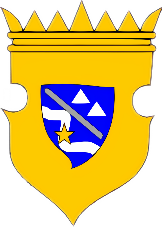 Bosnia and HerzegovinaFederation of Bosnia and HerzegovinaBosnian-Podrinje Canton of GoraždeMunicipality of PaleMunicipal Council